Załącznik do Uchwały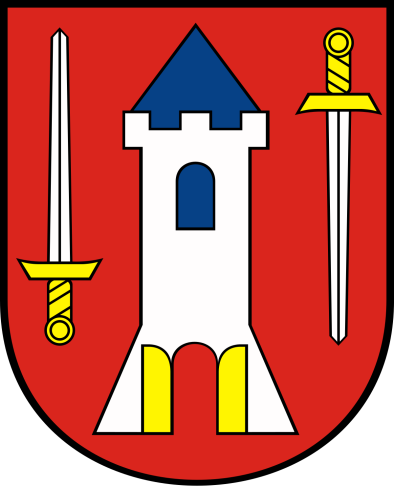 Nr …………../2022Rady Miejskiej w Nowym Mieście nad Pilicąz dnia ………………… 2022 roku PROJEKTGMINNY PROGRAMProfilaktyki i Rozwiązywania Problemów Alkoholowych, Przeciwdziałania Narkomanii 
oraz Uzależnieniom Behawioralnym  na lata 2022-2025Wykaz skrótów:GKRPA - Gminna Komisja Rozwiązywania Problemów Alkoholowych MGBP -  Miejsko-Gminna Biblioteka Publiczna KCPU - Krajowe Centrum Przeciwdziałania UzależnieniomMGOK - Miejsko-Gminny Ośrodek KulturyMGOPS - Miejsko Gminny Ośrodek Pomocy SpołecznejNGO (ang. non-government organization) - organizacja pozarządowaUMiG - Urząd Miasta i Gminy PCPR - Powiatowe Centrum Pomocy Rodzinie PK - Punkt KonsultacyjnyPP - Posterunek Policji pp. - punkt procentowyPPP - Poradnia Psychologiczno-PedagogicznaRPA - Rozwiązywania Problemów AlkoholowychSPZOZ - Samodzielny Publiczny Zakład Opieki ZdrowotnejZI - Zespół Interdyscyplinarny ds. Przeciwdziałania Przemocy w RodzinieWPROWADZENIEUzasadnienie wprowadzenia Programu	 Gminny Program Profilaktyki i Rozwiązywania Problemów Alkoholowych, Przeciwdziałania Narkomanii oraz Uzależnieniom Behawioralnym dla Gminy Nowe Miasto nad Pilicą lata 2022-2025 jest dokumentem wyznaczającym cele oraz sposoby rozwiązywania problemów alkoholowych, narkomanii i związanych z tą sferą życia problemów rodzinnych i społecznych na terenie gminy Nowe Miasto nad Pilicą. Niniejszy dokument stanowi kontynuację działań prowadzonych w latach ubiegłych. 	Zgodnie z art. 4¹ ustawy z dnia 26 października 1982 r. o wychowaniu w trzeźwości i przeciwdziałaniu alkoholizmowi (t.j. Dz. U. z 2021 r. poz. 1119 z późn. zm.) do zadań własnych gminy należy prowadzenie działań związanych z profilaktyką i rozwiązywaniem problemów alkoholowych. Zadania te w szczególności obejmują:zwiększenie dostępności pomocy terapeutycznej i rehabilitacyjnej dla osób uzależnionych od alkoholu;udzielanie rodzinom, w których występują problemy alkoholowe, pomocy psychospołecznej i prawnej, w szczególności ochrony przed przemocą w rodzinie;prowadzenie profilaktycznej działalności informacyjnej i edukacyjnej w zakresie rozwiązywania problemów alkoholowych, przeciwdziałania narkomanii oraz uzależnieniom behawioralnym, w szczególności dla dzieci i młodzieży, w tym prowadzenie pozalekcyjnych zajęć sportowych, a także działań na rzecz dożywiania dzieci uczestniczących w pozalekcyjnych programach opiekuńczo-wychowawczych i socjoterapeutycznych;wspomaganie działalności instytucji, stowarzyszeń i osób fizycznych służącej rozwiązywaniu problemów alkoholowych;podejmowanie interwencji w związku z naruszeniem przepisów określonych w art. 13¹ i 15 ustawy oraz występowanie przed sądem w charakterze oskarżyciela publicznego;wspieranie zatrudnienia socjalnego poprzez organizowanie i finansowanie centrów integracji społecznej.Zgodnie z art. 10 ustawy z dnia 29 lipca 2005 r. o przeciwdziałaniu narkomanii (t.j. Dz. U. z 2020 r. poz. 2050 z późn. zm.) do zadań własnych gminy należy przeciwdziałanie narkomanii, które obejmuje:zwiększanie dostępności pomocy terapeutycznej i rehabilitacyjnej dla osób uzależnionych i osób zagrożonych uzależnieniem;udzielanie rodzinom, w których występują problemy narkomanii, pomocy psychospołecznej i prawnej;prowadzenie profilaktycznej działalności informacyjnej, edukacyjnej oraz szkoleniowej w zakresie rozwiązywania problemów narkomanii, w szczególności dla dzieci i młodzieży, w tym prowadzenie zajęć sportowo-rekreacyjnych dla uczniów, a także działań na rzecz dożywiania dzieci uczestniczących w pozalekcyjnych programach opiekuńczo – wychowawczych i socjoterapeutycznych;wspomaganie działań instytucji, organizacji pozarządowych i osób fizycznych, służących rozwiązywaniu problemów narkomanii;pomoc społeczną osobom uzależnionym i rodzinom osób uzależnionych dotkniętym ubóstwem i wykluczeniem społecznym i integrowanie ze środowiskiem lokalnym tych osób z wykorzystaniem pracy socjalnej i kontraktu socjalnego.	Według art. 4¹ ust. 2 z dnia 26 października 1982 r. ustawy o wychowaniu w trzeźwości i przeciwdziałaniu alkoholizmowi oraz art. 10 ust. 2 ustawy z dnia 29 lipca 2005 r. o przeciwdziałaniu narkomanii, realizacja ww. zadań prowadzona jest w postaci Gminnego Programu Profilaktyki i Rozwiązywania Problemów Alkoholowych oraz Przeciwdziałania Narkomanii, uchwalonego przez Radę Gminy, a w przypadku gminy Nowe Miasto nad Pilicą - Radę Miejską na okres nie dłuższy niż 4 lata. Biorąc pod uwagę cele operacyjne dotyczące przeciwdziałania narkomanii określone w Narodowym Programie Zdrowia, a także działania w zakresie rozwiązywania uzależnień behawioralnych - Gminny Program Profilaktyki i Rozwiązywania Problemów Alkoholowych, Przeciwdziałania Narkomanii oraz Uzależnieniom Behawioralnym dla Gminy Nowe Miasto nad Pilicą na lata 2022-2025 został opracowany zgodnie ze wskazanymi powyżej obligatoryjnymi zadaniami oraz potrzebami występującymi na terenie Gminy. Podstawy prawne opracowania Programu	Kierunki działań zawarte w programie są zgodne z Narodowym Programem Zdrowia na lata 2021-2025. Do wiążących aktów prawnych należą:ustawa z dnia 26 października 1982 r. o wychowaniu w trzeźwości i przeciwdziałaniu alkoholizmowi określająca priorytety zadań realizowanych poprzez program, traktująca je jako zadania własne gminy (t.j. Dz. U. z 2021 r., poz. 1119 z późn. zm.),ustawa z dnia 29 lipca 2005 r. o przeciwdziałaniu narkomanii (t.j. Dz. U. z 2020 r., poz. 2050 z późn. zm.),ustawa z dnia 29 lipca 2005 r. o przeciwdziałaniu przemocy w rodzinie (t.j. Dz. U. z 2021 r., poz. 1249),ustawa z dnia 12 marca 2004 r. o pomocy społecznej (t.j. Dz. U. z 2021 r. poz. 2268 z późn. zm.),ustawa z dnia 8 marca 1990 r. o samorządzie gminnym (t.j. Dz. U. z 2021 r., poz. 1372 z późn. zm.),ustawa z dnia 11 września 2015 r. o zdrowiu publicznym (t.j. Dz. U. z 2021 r., poz. 1956 z późn. zm.),ustawa z dnia 15 kwietnia 2011 roku o działalności leczniczej (t.j. Dz. U. z 2021 r., poz. 711 z późn. zm.). Źródłem finansowania Programu są środki budżetu 
Gminy pochodzące z opłat za korzystanie z zezwoleń 
na sprzedaż i podawanie napojów alkoholowych.CHARAKTERYSTYKA GMINY NOWE MIASTO NAD PILICĄPołożenie Nowe Miasto nad Pilicą to gmina miejsko-wiejska, położona w południowo-zachodniej części województwa mazowieckiego, w powiecie grójeckim. Gmina graniczy z następującymi gminami: Cielądz, Regnów i Sadkowice z powiatu rawskiego, Mogielnica z powiatu grójeckiego, Wyśmierzyce z powiatu białobrzeskiego, Klwów i Odrzywół z powiatu przysuskiego oraz Rzeczyca z powiatu tomaszowskiego. Siedzibą administracyjną Gminy jest Nowe Miasto nad Pilicą, a w jej skład wchodzi 28 jednostek pomocniczych, czyli sołectw oraz 3 rady osiedla. Obszar Gminy obejmuje powierzchnię 159 km2, czyli około 13% terenu całego powiatu. Główną domeną działalności mieszkańców są grunty rolne, bowiem zajmują 67% jej obszaru, a następnie lasy - 25%. Sytuacja demograficznaAnaliza struktury demograficznej w gminie Nowe Miasto nad Pilicą ukazuje obraz aktualnego stanu lokalnej społeczności. Populacja Gminy liczy 7 615 osób (stan na 31.12.2020 roku), a na przestrzeni lat 2018-2020 można zaobserwować stopniowy spadek liczby mieszkańców. W 2018 roku populacja wynosiła 7 766 osób, w roku kolejnym zmniejszyła się o 98 mieszkańców, natomiast w 2020 roku uległa zmniejszeniu o 53 osoby. Wykres 1. Liczba mieszkańców gminy Nowe Miasto nad Pilicą w latach 2018-2020 Źródło: https://bdl.stat.gov.pl/ Na terenie Gminy zauważalna jest niewielka dysproporcja mieszkańców pod względem płci. W 2020 roku gminę Nowe Miasto nad Pilicą zamieszkiwało łącznie 3 919 kobiet oraz 3 696 mężczyzn, zatem udział kobiet był większy o 3 pp. - stanowiły one bowiem 51,5% ogólnej liczby ludności, natomiast mężczyźni 48,5%. Współczynnik feminizacji w Gminie w 2020 roku wyniósł 106, co oznacza, że na każdych 100 mężczyzn przypadało 106 kobiet. Wykres 2. Liczba kobiet i mężczyzn zamieszkujących gminę Nowe Miasto nad Pilicą 
na przestrzeni lat 2018-2020Źródło: https://bdl.stat.gov.pl/ Kolejną analizowaną kwestią jest przyrost naturalny, czyli różnica między liczbą urodzeń żywych, a liczbą zgonów. W 2020 roku na terenie gminy Nowe Miasto nad Pilicą odnotowane zostały 63 urodzenia oraz 143 zgony, zatem przyrost naturalny wyniósł wówczas -80, co odpowiadało przyrostowi naturalnemu -10,48 na 1000 mieszkańców. W porównaniu do województwa mazowieckiego jest to wartość znacznie niższa, ponieważ przyrost naturalny na 1000 mieszkańców wyniósł -1,99. Tabela 1. Przyrost naturalny w gminie Nowe Miasto nad Pilicą na przestrzeni 
lat 2018-2020Źródło: https://bdl.stat.gov.pl/Struktura ludności w gminie Nowe Miasto nad Pilicą według ekonomicznych grup wieku w 2020 roku przedstawiała się następująco:16,0% mieszkańców było w wieku przedprodukcyjnym - do 17 roku życia;57,1% mieszkańców Gminy było w wieku produkcyjnym - dla kobiet jest to między 18 a 59 rokiem życia, a dla mężczyzn między 18 a 64 rokiem życia;26,8% mieszkańców było w wieku poprodukcyjnym - dla kobiet jest to powyżej 60 roku życia, natomiast dla mężczyzn powyżej 65 roku życia.Poniższa tabela prezentuje ludność gminy Nowe Miasto nad Pilicą według ekonomicznych grup wieku na przestrzeni lat 2018-2020. W tym okresie nastąpiły niekorzystne przemiany demograficzne, gdyż zauważalny jest sukcesywny wzrost udziału osób w wieku poprodukcyjnym i jednocześnie spadek odsetka osób będących w wieku produkcyjnym w ogóle społeczeństwa. Obserwowalny jest natomiast wzrost  udziału osób w wieku przedprodukcyjnym. Udział osób w poszczególnych ekonomicznych grupach wiekowych w 2020 roku prezentował się nieco odmiennie od wskaźników w całym województwie mazowieckim, gdyż osoby w wieku przedprodukcyjnym stanowiły 19,4%, w wieku produkcyjnym - 58,6%, natomiast w wieku poprodukcyjnym - 22,1%.Tabela 2. Udział ludności według ekonomicznych grup wieku w ogólnej liczbie ludności 
w latach 2018-2020 w Gminie Nowe Miasto nad Pilicą (w procentach)Źródło: https://bdl.stat.gov.pl/ Infrastruktura sportowa, rekreacyjna i kulturalnaZasoby sportowe, rekreacyjne i kulturalne Gminy stanowią niebagatelny element lokalnej infrastruktury społecznej, który ma wpływ na sposób funkcjonowania rodzin oraz dzieci, a także animując czas wolny mieszkańców determinuje jakość życia lokalnej społeczności. W zakresie kultury i rekreacji działalność prowadzi Miejsko-Gminny Ośrodek Kultury, którego oferta obejmuje: taniec narodowy w formie towarzyskiej dla młodzieży, zespół ludowy dla dzieci, naukę gry na gitarze/keyboardzie oraz wokal dla dzieci i młodzieży, taniec nowoczesny dla dzieci, fitness z elementami tańca dla dorosłych, zespół rockowy/naukę gry na gitarze elektrycznej oraz zespół instrumentalno-wokalny dla dorosłych. Na terenie Gminy dostępne są obiekty sportowe i rekreacyjne, w tym m.in.: plac zręcznościowy, plac zabaw i skate park. Działalnością w zakresie promocji i upowszechniania czytelnictwa, popularyzacji literatury oraz udzielania informacji i pomocy w poszukiwaniu wiadomości zajmuje się Miejsko-Gminna Biblioteka Publiczna. Ponadto w zakresie organizowania czasu wolnego mieszkańców działalność prowadzą świetlice wiejskie. Stanowią one zaplecze dla spotkań i integracji społeczności lokalnej, w tym przede wszystkim dzieci - umożliwiając im aktywne spędzanie czasu.Należy podkreślić, iż działania w zakresie wzmacniania potencjału lokalnej społeczności prowadzone są również przez organizacje pozarządowe, które regularnie podejmują się realizacji różnorodnych projektów w dziedzinie polityki społecznej. Edukacja i wychowanieW wieku potencjalnej nauki (3-24 lata) w 2020 roku było 1 468 mieszkańców gminy Nowe Miasto nad Pilicą. Liczba kobiet w tym przedziale wiekowym jest nieznacznie mniejsza od liczby mężczyzn, bowiem w wieku 3-24 lat było wówczas 731 dziewcząt oraz 737 chłopców. Rozpatrując kwestię ludności Gminy z podziałem na poszczególne edukacyjne grupy wiekowe można zauważyć, że w 2020 roku najwięcej osób miało 
 7-12 lat (422 osoby) oraz 20-24 lata (344 osoby). Ludność Gminy według edukacyjnych grup wieku z podziałem na płeć w 2020 roku prezentuje wykres poniżej.Wykres 3. Ludność gminy Nowe Miasto nad Pilicą według edukacyjnych grup wieku z podziałem na płeć w 2020 rokuŹródło: https://bdl.stat.gov.pl/W 2020 roku Miasto i Gmina Nowe Miasto nad Pilicą były organem prowadzącym dla 5 jednostek oświatowych realizujących zadania z zakresu wychowania i dydaktyki, które mieściły się na obszarze Gminy:Publiczna Szkoła Podstawowa im. Kardynała Stefana Wyszyńskiego w Nowym Mieście nad Pilicą,Publiczna Szkoła Podstawowa im. Bł. Franciszki Siedliskiej w Żdżarach,Zespół Szkolno-Przedszkolny im. Karola Wojtyły w Nowym Mieście nad Pilicą, w którego skład wchodzą: Przedszkole Samorządowe, Publiczna Szkoła Podstawowa im. Kardynała Karola Wojtyły oraz Liceum Ogólnokształcące. Ponadto na terenie gminy Nowe Miasto nad Pilicą działalność prowadzi Niepubliczne Przedszkole „PAULA”, które prowadzi 4 oddziały przedszkolne. ZASOBY INSTYTUCJONALNE W ZAKRESIE 
ROZWIĄZYWANIA PROBLEMÓW SPOŁECZNYCH Do istotnych zasobów w zakresie rozwiązywania problemów społecznych funkcjonujących na terenie gminy Nowe Miasto nad Pilicą należą:Miejsko Gminny Ośrodek Pomocy Społecznej, Urząd Miasta i Gminy,Posterunek Policji,Gminna Komisja Rozwiązywania Problemów Alkoholowych, Zespół Interdyscyplinarny ds. Przeciwdziałania Przemocy w Rodzinie, placówki oświatowe, Punkt Konsultacyjny,Miejsko-Gminna Biblioteka Publiczna,Miejsko-Gminny Ośrodek Kultury.Są to instytucje i miejsca prowadzące działalność na rzecz przeciwdziałania uzależnieniom bądź wspomagające taką działalność. Kooperacja tych podmiotów odbywa się na zasadzie współpracy międzyinstytucjonalnej. Do zasobów osobowych działających na rzecz przeciwdziałania uzależnieniom alkoholowym i narkotykowym na terenie Gminy można zaliczyć:pedagogów w placówkach oświatowych, Pełnomocnika Burmistrza ds. RPA oraz psychologa pełniących dyżury z Punkcie Konsultacyjnym przy Gminnej Komisji Rozwiązywania Problemów Alkoholowych,pracowników Miejsko Gminnego Ośrodka Pomocy Społecznej,funkcjonariuszy Policji,kuratorów sądowych i społecznych,pracowników placówek ochrony zdrowia,osoby duchowne.PROBLEM UZALEŻNIEŃ NA TERENIE GMINY NOWE MIASTO NAD PILICĄUzależnienie od alkoholu jest chorobą chroniczną, postępującą i potencjalnie śmiertelną. Nie jest możliwe całkowite jej wyleczenie, a jedynie zahamowanie narastania jej objawów i szkód zdrowotnych. Narkomania, definiowana zgodnie z ustawą o przeciwdziałaniu narkomanii, oznacza stałe lub okresowe używanie w celach innych niż medyczne środków odurzających, substancji psychotropowych, środków zastępczych lub nowych substancji psychoaktywnych, w wyniku czego może powstać lub powstało uzależnienie od nich. Problem narkomanii ma charakter interdyscyplinarny. Znajduje się on w polu zainteresowania różnych służb, takich jak lecznictwo, oświata, pomoc społeczna, organy ścigania i wymiaru sprawiedliwości, media. Każda z nich styka się z tym zjawiskiem od innej strony.W 2020 roku z pomocy i wsparcia Miejsko Gminnego Ośrodka Pomocy Społecznej w Nowym Mieście nad Pilicą z powodu uzależnienia od alkoholu skorzystało 29 rodzin. W porównaniu do 2018 roku można zauważyć znaczący spadek liczby rodzin korzystających ze wsparcia z tego powodu. Mimo to, należy podkreślić, iż w przedmiotowym roku alkoholizm jako powód udzielania wsparcia i pomocy społecznej znalazł się na czwartym miejscu pod względem liczby rodzin je otrzymujących. Z danych wynika, że na przestrzeni analizowanych lat nie udzielano pomocy z powodu narkomanii.Wykres 4. Liczba rodzin korzystających z pomocy i wsparcia z powodu alkoholizmu 
i narkomanii w gminie Nowe Miasto nad Pilicą na przestrzeni lat 2018-2020Źródło: Ocena Zasobów Pomocy Społecznej za 2018, 2019 i 2020 rok 	Kolejną analizowaną kwestią są działania podejmowane przez funkcjonariuszy Policji w celu przeciwdziałania problemowi uzależnienia. W 2020 roku, w stosunku do roku poprzedniego, można zauważyć znaczący wzrost liczby osób zatrzymanych w pomieszczeniach policyjnych w celu wytrzeźwienia. W 2020 roku liczba zatrzymanych osób wyniosła 9 i zwiększyła się o 50% w porównaniu do 2018 roku. Niemniej, problem zakłócania przestrzeni publicznej na terenie Gminy jest obecny i wymaga podjęcia kompleksowych działań prewencyjnych i interwencyjnych.  Szczegółowe dane w tym zakresie prezentuje kolejna tabela. Tabela 3. Działania funkcjonariuszy Policji w stosunku do osób spożywających 
alkohol w latach 2018-2020Źródło: Sprawozdanie z działalności samorządów gminnych w zakresie profilaktyki 
i rozwiązywania problemów alkoholowych PARPA-G1 za 2018, 2019 i 2020 rok Ważnym aspektem działalności Policji jest również prowadzenie szerokich akcji edukacyjnych i prewencyjnych, dlatego co roku funkcjonariusze Policji wraz z placówkami oświatowymi i instytucjami kultury organizują kampanie w zakresie abstynencji alkoholowej i narkotykowej, zachowania trzeźwości za kierownicą oraz niewykonywania pracy po spożyciu alkoholu. Wraz z rozwojem technologicznym, w świecie on-line pojawiać zaczęły się różnego rodzaju gry na pieniądze. Znacznie zwiększyło to dostępność do gier hazardowych dla młodych ludzi. Hazard on-line, w przeciwieństwie do stacjonarnych kasyn zakazanych dla nieletnich, jest dla młodych ludzi dostępny i w dużej mierze anonimowy. Niestety rozprzestrzenianie się stron internetowych oferujących różnego rodzaju gry hazardowe, stwarza dla dzieci i młodzieży realne zagrożenie. Granie w gry na pieniądze może doprowadzić do uzależnienia i związanych z tym negatywnych konsekwencji, między innymi problemów w funkcjonowaniu społecznym i zawodowym.Mając na uwadze potrzebę ograniczenia i przeciwdziałania zwiększeniu się skali rozpowszechnienia grania w gry na pieniądze niezbędne jest organizowanie badań pozwalających ocenić skalę zjawiska oraz dostosowywanie odpowiednich działań profilaktycznych zapobiegających występowaniu problemów w tym zakresie.Korzystanie z urządzeń elektronicznych wśród dorosłych, jak i młodych ludzi jest problemem powszechnym i zauważalnym na terenie gmin w całej Polsce. Wykorzystywanie Internetu i urządzeń elektronicznych stało się elementem wychowawczym dzieci, z kolei wśród młodzieży obserwowana  jest znaczna skala tego problemu, gdyż pozostają oni on-line przez znaczącą część każdego dnia. W związku z korzystaniem z nowych technologii zarówno dzieci, jak i osoby dorosłe narażone są na  doświadczenie przemocy internetowej, ryzyko uzależnienia od smartfonów, a także inne, negatywne konsekwencje. Korzystanie z urządzeń elektronicznych daje dzieciom i młodzieży możliwości rozwoju, ale niesie za sobą także liczne zagrożenia - pornografię, treści pełne przemocy, fake newsy, ryzyko nawiązana niebezpiecznych relacji, czy też cyberprzemoc. Korzystanie z urządzeń elektronicznych, w tym z Internetu, pozostanie jedną z najczęściej podejmowanych czynności przez młodych ludzi i może determinować problemy w obszarze zdrowia fizycznego oraz psychicznego. Zatem niezbędne jest podejmowanie działalności edukacyjnej w zakresie bezpiecznego poruszania się po świecie on-line oraz uświadamianie na temat konsekwencji poświęcania na to zbyt wiele czasu. Wśród innych zaburzeń behawioralnych wymienia się również kompulsywne kupowanie rzeczy, czyli tzw. zakupoholizm, którego skala w ostatnich latach utrzymuje się na stosunkowo stałym poziomie. Symptomy tego zaburzenia przejawiało w 2019 roku ok. 3,7% Polaków, którzy ukończyli 15 rok życia, a problem ten najczęściej zauważany jest wśród osób w wieku 25-34 lat, choć coraz częściej zmagają się z nim osoby w wieku 15-17 lat. Ponadto, zjawisko kompulsywnego kupowania znacznie częściej dotyka kobiet niż mężczyzn. Należy mieć na uwadze, że rozwój Internetu, a w szczególności aplikacji mobilnych dostępnych na telefony, czy tablety znacznie ułatwił dokonywanie nieprzemyślanych i często zbędnych zakupów. Istotną kwestią związaną z kompulsywnym nabywaniem rzeczy jest dostępność do stosunkowo łatwych i powszechnych kredytów i pożyczek lub zakupów na raty, które zachęcają konsumentów do nabywania przedmiotów, których cena przewyższa ich realne możliwości finansowe.	W ostatnich latach zauważalnym i narastającym problemem behawioralnym jest podejmowanie się dodatkowej pracy oraz przejawianie braku zdolności do rozdzielenia życia zawodowego i prywatnego. Jak wynika z badań, średnio co dziesiąty Polak powyżej 15 roku życia jest uzależniony od czynności zawodowych (9,1%). Szczególnie zagrożone tym są osoby w wieku wysokiej aktywności zawodowej i wchodzące na rynek pracy, tj. między 25, a 34 rokiem życia. Jest to jedną z konsekwencji przemian społecznych i podejścia osób młodych do pracy, czyli chęci szybkiego rozwoju i idącego za tym statusu społecznego oraz większych możliwości finansowych.DZIAŁALNOŚĆ GMINNEJ KOMISJI ROZWIĄZYWANIA PROBLEMÓW ALKOHOLOWYCH W GMINIE NOWE MIASTO NAD PILICĄ	Gminna Komisja Rozwiązywania Problemów Alkoholowych w Nowym Mieście nad Pilicą, powołana przez Burmistrza Miasta i Gminy do wykonywania zadań gminy w zakresie profilaktyki i rozwiązywania problemów alkoholowych, prowadzi swą działalność w oparciu o przepisy ustawy z dnia 26 października 1982 roku o wychowaniu w trzeźwości i przeciwdziałaniu alkoholizmowi (tj. Dz. U. z 2021 r., poz. 1119 z późn. zm.). 	Burmistrz Miasta i Gminy odpowiada za finansową i merytoryczną stronę realizacji Gminnego Programu Profilaktyki i Rozwiązywania Problemów Alkoholowych, Przeciwdziałania Narkomanii oraz Uzależnieniom Behawioralnym, z kolei realizatorem Gminnego Programu Profilaktyki i Rozwiązywania Problemów Alkoholowych, Przeciwdziałania Narkomanii oraz Uzależnieniom Behawioralnym działającym w imieniu Burmistrza Miasta i Gminy jest Pełnomocnik Burmistrza Miasta i Gminy ds. Rozwiązywania Problemów Alkoholowych, który sprawuje bezpośrednią odpowiedzialność za realizację Programu oraz koordynuje wykonanie poszczególnych zadań.Dane dotyczące działań GKRPA podejmowanych wobec osób uzależnionych w latach 2018-2020 przedstawia poniższa tabela. W 2020 roku przeprowadzono rozmowy z 21 osobami uzależnionymi od alkoholu oraz 32 członkami rodzin osób uzależnionych. Nie podjęto wówczas czynności zmierzających do orzeczenia o zastosowaniu obowiązku poddania się leczeniu w placówce uzależnienia ani nie wystąpiono do sądu z wnioskiem o zobowiązanie do podjęcia leczenia odwykowego.  Na przestrzeni lat 2018-2020 odnotowany został wzrost liczby osób uzależnionych oraz członków ich rodzin, z którymi przeprowadzono rozmowy. Nieznacznym wahaniom ulegała liczba osób, w stosunku do których podjęto czynności zmierzające do zobowiązania ich poddaniu się leczeniu w placówce leczenia uzależnienia oraz liczba osób, wobec których wystąpiono do sądu z wnioskiem o zobowiązanie do podjęcia leczenia odwykowego. Dane dotyczące podejmowanych działań GKRPA w gminie Nowe Miasto nad Pilicą przedstawia poniższa tabela.Tabela 4. Działania Gminnej Komisji Rozwiązywania Problemów Alkoholowych 
wobec osób uzależnionych w latach 2018-2020Źródło: Sprawozdanie z działalności samorządów gminnych w zakresie profilaktyki 
i rozwiązywania problemów alkoholowych PARPA-G1 za 2018, 2019 i 2020 rokKontaktowano się również z osobami dotkniętymi przemocą w rodzinie i osobami stosującymi przemoc. W 2020 roku Pełnomocnik Burmistrza ds. RPA skontaktował się z 8 osobami stosującymi przemoc w rodzinie, 8 osobami doznającymi tego problemu, a także z 2 świadkami przemocy. Ponadto przeprowadzone zostały rozmowy interwencyjne z 5 osobami, które nadużywają alkoholu w związku z dopuszczaniem się przez nich przemocy. Na przestrzeni ostatnich trzech lat zauważalne są wahania w tym zakresie, co dokładniej przedstawiają dane zawarte w tabeli poniżej.Tabela 5. Liczba osób dotkniętych przemocą w rodzinie, z którymi kontaktowała się GKRPA w latach 2018-2020Źródło: Sprawozdanie z działalności samorządów gminnych w zakresie profilaktyki 
i rozwiązywania problemów alkoholowych PARPA-G1 za 2018, 2019 i 2020 rokNa terenie gminy Nowe Miasto nad Pilicą osoby doświadczające sytuacji kryzysowych mogą uzyskać pomoc i wsparcie w Punkcie Konsultacyjnym. W 2020 roku, podobnie jak w latach poprzednich, Punkt czynny był średnio przez 20 godzin w miesiącu. W 2020 roku w Punkcie udzielono 57 porad 21 osobom z problemem alkoholowym oraz 64 porady 32 dorosłym członkom rodzin osób z problemem uzależnienia. Na przestrzeni analizowanych lat zauważalne są wahania liczby osób uzależnionych zgłaszających się do Punktu oraz liczby udzielonych im porad, a jednocześnie znaczny wzrost liczby dorosłych członków rodzin osób z problemem alkoholowym wraz z  liczbą świadczonych im porad. Wykres 5. Liczba osób, którym udzielono porad w Punkcie Konsultacyjnym 
dla osób z problemem alkoholowym i ich rodzin w latach 2018-2020Źródło: Sprawozdanie z działalności samorządów gminnych w zakresie profilaktyki i rozwiązywania problemów alkoholowych PARPA-G1 za 2018, 2019 i 2020 rokW zakresie działalności profilaktycznej, Gminna Komisja Rozwiązywania Problemów Alkoholowych w Nowym Mieście nad Pilicą inicjuje również działania edukacyjne dla dzieci i młodzieży oraz nauczycieli. Z uwagi na wystąpienie pandemii koronawirusa SARS-CoV-2 w 2020 roku możliwość realizacji szeroko zakrojonych oddziaływań została ograniczona, mimo to programami z obszaru profilaktyki uniwersalnej objęto  350 uczniów i 12 nauczycieli.Wśród innych działań podejmowanych w przedmiotowym roku w ramach lokalnej działalności profilaktycznej należy wymienić: spektakle (200 uczestników), festyny i inne imprezy plenerowe (2 000 uczestników) imprezy sportowe (1 300 uczestników) oraz konkursy (45 uczestników). RYNEK ALKOHOLOWY W GMINIE NOWE MIASTO NAD PILICĄAlkoholizm jest jednym z najpoważniejszych współczesnych problemów społecznych. Według Światowej Organizacji Zdrowia alkohol znajduje się na trzecim miejscu wśród czynników ryzyka dla zdrowia populacji, a ponad 60 rodzajów chorób i urazów ma związek z używaniem alkoholu. Według szacunków Państwowej Agencji Rozwiązywania Problemów Alkoholowych (PARPA) kilkanaście procent dorosłych Polaków spożywa alkohol problemowo. Szacuje się, że w grupie tej znajduje się ok. 600 tys. osób uzależnionych oraz ponad 2,5 mln osób pijących alkohol szkodliwie. W 2020 roku wartość alkoholu sprzedanego na terenie gminy Nowe Miasto nad Pilicą wyniosła łącznie 5 797 860,48 zł, w tym 2 480 255,67 zł o zawartości alkoholu do 4,5% (oraz piwa), 558 628,30 zł o zawartości alkoholu od 4,5% do 18% (z wyjątkiem piwa), a także 2 758 976,51 zł o zawartości alkoholu powyżej 18%. Są to wartości zadeklarowane w corocznym sprawozdaniu z działalności samorządu gminy w zakresie profilaktyki rozwiązywania problemów alkoholowych PARPA-G1. Można zauważyć, że wartość sprzedanego alkoholu w stosunku do 2018 roku spadła o 5%.Rysunek 1. Wartość sprzedanego na terenie gminy Nowe Miasto nad Pilicą alkoholu 
w latach 2018-2020Źródło: Sprawozdanie z działalności samorządów gminnych w zakresie profilaktyki 
i rozwiązywania problemów alkoholowych PARPA-G1 za 2018, 2019 i 2020 rokW 2020 roku Gminę zamieszkiwało łącznie 6 480 osób, które ukończyły 18 rok życia. Wartość sprzedanego na terenie Gminy alkoholu przypadającego na każdą pełnoletnią osobę wyniosła wówczas 894,73 zł, co jest wartością niższą w porównaniu do 2018 roku - o 39,40 zł. Na przestrzeni ostatnich trzech lat zauważalne są wahania wartości sprzedanego alkoholu na 1 dorosłego mieszkańca.Rysunek 2. Wartość sprzedanego na terenie gminy Nowe Miasto nad Pilicą alkoholu 
na 1 dorosłego mieszkańca w latach 2018-2020Źródło: Sprawozdanie z działalności samorządów gminnych w zakresie profilaktyki 
i rozwiązywania problemów alkoholowych PARPA-G1 za 2018, 2019 i 2020 rokW roku 2020 na terenie gminy Nowe Miasto nad Pilicą działalność prowadziło łącznie 26 punktów sprzedaży napojów alkoholowych, w tym 18 przeznaczonych do spożycia poza miejscem sprzedaży i 8 przeznaczonych do spożycia w miejscu sprzedaży. W 2020 roku, w porównaniu do 2018 roku liczba punktów sprzedaży napojów alkoholowych zmniejszyła się - w 2018 roku było ich 30, a w roku 2019 roku - 27. Liczba lokali gastronomicznych utrzymywała się na stałym poziomie, natomiast w przypadku sklepów zauważalny jest systematyczny spadek ich liczby. Wykres 6. Liczba punktów sprzedaży napojów alkoholowych w gminie Nowe Miasto 
nad Pilicą na przestrzeni lat 2018-2020Źródło: Sprawozdanie z działalności samorządów gminnych w zakresie profilaktyki 
i rozwiązywania problemów alkoholowych PARPA-G1 za 2018, 2019 i 2020 rokNa przestrzeni ostatnich trzech lat w województwie mazowieckim zauważalny był wzrost liczby dorosłych mieszkańców przypadających na 1 punkt sprzedaży alkoholu, co świadczy o działaniach ograniczających podaż i dostępność napojów alkoholowych na terenie województwa. Podobna tendencja miała miejsce w gminie Nowe Miasto nad Pilicą - liczba dorosłych mieszkańców Gminy systematycznie rosła. W 2020 roku w województwie na 1 punkt sprzedaży przypadało 314 osób, natomiast w Gminie było to 249 osób.Tabela . Liczba pełnoletnich mieszkańców przypadających na 1 punkt sprzedaży alkoholu w województwie mazowieckim oraz gminie Nowe Miasto nad Pilicą
w latach 2018-2020Źródło: opracowanie własne na podstawie: Sprawozdanie z działalności samorządów gminnych 
w zakresie profilaktyki i rozwiązywania problemów alkoholowych PARPA-G1 oraz Profilaktyka 
i Rozwiązywanie Problemów Alkoholowych  w Polsce w Samorządach Gminnych w 2018, 2019
i 2020 roku, zestawienie statystyczneDIAGNOZA PROBLEMÓW SPOŁECZNYCH W ZAKRESIE UZALEŻNIEŃ	Wśród głównych problemów z jakimi zmagają się współczesne rodziny jest bezradność w sprawach opiekuńczo-wychowawczych, przemoc w rodzinie, bezrobocie oraz uzależnienia. Przeciwdziałanie negatywnemu wpływowi tych problemów na rozwój psychospołeczny lokalnej społeczności wymaga odpowiedniego podejścia i kompleksowej pracy specjalistów. Punktem wyjścia wszelkiej interwencji socjalnej jest diagnoza, będąca niezbędnym elementem poprawnie zaplanowanego procesu zmian. Pomaga ona zidentyfikować negatywne, nieakceptowane zjawiska, a także niezaspokojone potrzeby i oczekiwania mieszkańców w określonym obszarze.	W 2022 roku na terenie Gminy zostało przeprowadzone badanie diagnozujące problemy społeczne wśród lokalnej społeczności - Diagnoza problemów społecznych w zakresie uzależnień, przemocy oraz uzależnień behawioralnych na terenie Gminy Nowe Miasto nad Pilicą, w której wzięło udział 164 dorosłych mieszkańców Gminy oraz 110 uczniów.SYNTEZA WYNIKÓW BADAŃ ANKIETOWYCHDorośli mieszkańcyDiagnoza przeprowadzona wśród dorosłych mieszkańców Gminy pozwala stwierdzić, że po alkohol sięga zdecydowana większość respondentów (88%), a część z nich spożywa alkohol kilka razy w tygodniu (6%) oraz codziennie (2%).Mieszkańcom zdarza się spożywać znaczne porcje napojów alkoholowych, bowiem 11% przyznało w badaniu, że w dniu w którym pije sięga po 5-7 porcji alkoholu, a 4% osób po 8-10 jego porcji, co wskazuje na szkodliwy i ryzykowny wzorzec picia wśród dorosłych mieszkańców Gminy.Niewielki odsetek badanych wskazał na brak wiedzy w zakresie wpływu spożywania alkoholu przez kobiety w ciąży na dziecko w okresie prenatalnym. 3% respondentów wskazało na odpowiedź „nie wiem”, z kolei w opinii 1% osób alkohol nie ma wpływu na rozwój dziecka. Części badanych osób, które spożywają alkohol zdarzyło się wykonywać swoje obowiązki zawodowe będąc pod wpływem alkoholu (11%) oraz prowadzić samochód po wypiciu alkoholu (9%).Z odpowiedzi respondentów wynika, że wśród części dorosłych mieszkańców nasilony jest problem nikotynowy, bowiem 15% osób zadeklarowało, że codziennie pali papierosy, a 13% z nich pali między 16 a 25 sztuk w ciągu dnia.W zakresie używania substancji psychoaktywnych (narkotyków, dopalaczy, leków w celu odurzania) wyniki kształtują się następująco: nieznaczna część badanych przyznała, że zażywała środki psychoaktywne (6%), a 89% mieszkańców nie zna miejsc, w których może zakupić tego typu substancje, a prawie wszyscy badani mają wiedzę na temat szkodliwości środków psychoaktywnych dla zdrowia. Większość badanych korzysta z urządzeń elektronicznych i Internetu codziennie (87%), a 8% osób poświęca temu w ciągu dnia więcej niż 6 godzin.Stosunkowo niewielki odsetek badanych w ciągu ostatnich 12 miesięcy obstawiał gry na pieniądze (5%). W tym okresie wszyscy, którzy podjęli tą czynność robili 
to 1-5 razy i tylko 2 osoby doznały w związku z tym problemów w rodzinie lub finansowych.UczniowieDiagnoza problemów społecznych wśród dzieci i młodzieży na terenie Gminy pozwoliła określić skalę problemu uzależnień wśród uczniów. Inicjację alkoholową ma za sobą średnio 28% uczniów, a 14% z nich piło alkohol więcej niż raz.Najpopularniejszym rodzajem alkoholu wśród uczniów jest piwo, na którego spożycie w czasie poprzedzającym badanie wskazało 68% uczniów.W opinii 28% uczniów alkohol jest łatwo dostępny.Z zebranych odpowiedzi wynika, że 16% uczniów sięga po papierosy, a 2% paliło je wiele razy. Bardziej popularne wśród uczniów są e-papierosy - sięga po nie o 4 pp. więcej badanych. Ponadto wśród części uczniów istnieje błędne przekonanie, że papierosy elektroniczne są mniej szkodliwe dla zdrowia niż papierosy tradycyjne. Analiza odpowiedzi uczniów na pytania dotyczące substancji psychoaktywnych pozwala stwierdzić, iż nieznaczna część młodych mieszkańców kiedykolwiek spróbowała środków psychoaktywnych (3%), a jedna osoba zażywała je w ciągu 30 dni poprzedzających badanie.Większość uczniów nie wie, jak zdobyć substancje psychoaktywne. Dodatkowo uczniowie są świadomi szkodliwości tych substancji dla zdrowia - 90% w przypadku narkotyków i 92% - dopalaczy.Z urządzeń elektronicznych korzystają prawie wszyscy młodzi mieszkańcy Gminy (98%). Bardzo duże ilości czasu, tj. powyżej 6 godzin dziennie, poświęca na korzystanie z urządzeń elektronicznych 25% uczniów (spośród tych, którzy korzystają z urządzeń elektronicznych), w tym 4% osób korzysta z nich powyżej 10 godzin. Z analizy badań wynika, że 39% uczniom zdarzyło się kłamać w celu ukrycia prawdziwej ilości czasu spędzanego na korzystaniu z urządzeń elektronicznych (spośród tych, którzy korzystają z urządzeń elektronicznych).Co piątemu uczniowi zdarzyło się grać w gry na pieniądze (20%), w tym w ciągu ostatnich 12 miesięcy 14% badanym zdarzyło się to częściej niż 20 razy. Część osób w związku z tym doświadczyło problemów w szkole, finansowych i rodzinnych.ANALIZA SWOTAnaliza SWOT jest to metoda analizy strategicznej pozwalająca skonfrontować ze sobą pozytywne i negatywne czynniki wewnętrzne oraz zewnętrzne. Innymi słowy SWOT jest sposobem organizowania faktów, umożliwiającym zrozumienie danych i dostrzeżenie wynikających z nich konsekwencji. Polega na podzieleniu zebranych informacji na cztery grupy (cztery kategorie czynników strategicznych): S (Strengths) - mocne strony: wszystko to co stanowi atut, przewagę, zaletę; W (Weaknesses) - słabe strony: wszystko to co stanowi słabość, barierę, wadę; O (Opportunities) - szanse: wszystko to co stwarza szansę korzystnej zmiany; T (Threats) - zagrożenia: wszystko to co stwarza niebezpieczeństwo zmiany niekorzystnej. CELE, ZADANIA I REALIZATORZY PROGRAMUCelem głównym Programu jest ograniczenie liczby osób spożywających środki psychoaktywne w sposób ryzykowny i szkodliwy oraz podniesienie świadomości społeczności lokalnej w zakresie uzależnień behawioralnych i prawidłowego rozwoju psychospołecznego. Cele szczegółowe Programu zostały postawione 
na podstawie zidentyfikowanych problemów.Cel operacyjny 1Zmniejszenie ryzykownego spożywania alkoholu wśród społeczności 
lokalnej oraz wspieranie systemu profilaktyki uzależnień w Gminie.Ograniczenie skali spożywania alkoholu oraz zażywania substancji psychoaktywnych przez dzieci i młodzież oraz dorosłych mieszkańców Gminy, a także ich dostępności na jej terenie.Zminimalizowanie liczby interwencji podejmowanych wobec osób nietrzeźwych.Opóźnienie wieku inicjacji alkoholowej przez dzieci i młodzież.Prowadzenie działań uświadamiających o negatywnych skutkach spożywania alkoholu i narkotyków oraz informujących na temat możliwych form uzyskania wsparcia.Cel operacyjny 2Zwiększenie zasobów instytucjonalnych i personalnych świadczących pomoc osobom oraz rodzinom doświadczającym problemu uzależnień, 
w tym dostępu do specjalistycznego wsparcia i poradnictwa.Poprawa dostępności i jakości usług terapeutycznych i rehabilitacyjnych dla rodzin i osób uzależnionych od alkoholu i narkotyków.Podniesienie skuteczności systemu motywowania do podjęcia i kontynuowania leczenia odwykowego osób uzależnionych od alkoholu i narkotyków. Aktywizacja społeczno-zawodowa osób uzależnionych od alkoholu i narkotyków w środowisku lokalnym.Cel szczegółowy 3Kompleksowe rozwiązywanie problemu uzależnień 
behawioralnych mieszkańców Gminy poprzez prowadzenie 
działań profilaktycznych dostosowanych do potrzeb.Podejmowanie wczesnej diagnozy i interwencji problemu uzależnień behawioralnych.Rozwój form wsparcia dla osób doświadczających problemu uzależnień behawioralnych.Profilaktyka podejmowania niekontrolowanych zachowań i czynności przez dzieci i młodzież oraz dorosłych mieszkańców Gminy.Poprawa ogólnego stanu psychicznego lokalnej społeczności. Cel szczegółowy 4Monitorowanie skali problemów uzależnień od substancji psychoaktywnych oraz uzależnień behawioralnych w Gminie oraz wspieranie jednostek szczególnie znajdujących się w grupie ryzyka.Systematyczna ocena stanu zagrożenia problemem alkoholowym i narkotykowym oraz skali problemu uzależnień behawioralnych na terenie Gminy.TERMINY WAŻNOŚCI ZEZWOLEŃ NA SPRZEDAŻ NAPOJÓW ALKOHOLOWYCH W GMINIEZezwolenia na sprzedaż napojów alkoholowych przeznaczonych do spożycia w miejscu sprzedaży wydaje się na czas oznaczony, nie krótszy niż 4 lata, a w przypadku sprzedaży napojów alkoholowych przeznaczonych do spożycia poza miejscem sprzedaży, nie krótszy niż 2 lata.ZASADY WYNAGRADZANIA CZŁONKÓW GMINNEJ KOMISJI ROZWIĄZYWANIA PROBLEMÓW ALKOHOLOWYCH 	Ustala się liczbę posiedzeń GKRPA w zależności od potrzeb, jednak nie mniej niż 1 posiedzenie w miesiącu. Wynagrodzenie Przewodniczącego GKRPA jest ustalane w formie ryczałtu miesięcznego i stanowi 10% minimalnego wynagrodzenia za pracę, obowiązującego w danym roku na podstawie rozporządzenia Rady Ministrów w sprawie wysokości minimalnego wynagrodzenia za pracę. W przypadku nieobecności na posiedzeniu GKRPA wynagrodzenie nie przysługuje. W przypadku większej liczby posiedzeń GKRPA w miesiącu wynagrodzenie rozliczane jest proporcjonalnie do udziału w nich Przewodniczącego GKRPA. Wynagrodzenie Członka GKRPA jest ustalane w formie ryczałtu miesięcznego i stanowi 8% minimalnego wynagrodzenia za pracę, obowiązującego w danym roku na podstawie rozporządzenia Rady Ministrów w sprawie wysokości minimalnego wynagrodzenia za pracę. W przypadku nieobecności na posiedzeniu GKRPA wynagrodzenie nie przysługuje. W przypadku większej liczby posiedzeń GKRPA w miesiącu wynagrodzenie rozliczane jest proporcjonalnie do udziału w nich Członka GKRPA.ADRESACI PROGRAMUProgram adresowany jest do ogółu mieszkańców gminy Nowe Miasto nad Pilicą, z wyszczególnieniem konsumentów napojów alkoholowych, osób uzależnionych od alkoholu, narkotyków, hazardu i urządzeń elektronicznych, osób pijących szkodliwie i ryzykownie, rodzin i najbliższego otoczenia osób uzależnionych od alkoholu, narkotyków, hazardu i urządzeń elektronicznych, dzieci i młodzieży szkolnej oraz przedstawicieli służb, instytucji, organizacji pozarządowych działających na rzecz rozwiązywania problemów uzależnień.REALIZACJA GMINNEGO PROGRAMU PROFIAKTYKI I ROZWIĄZYWANIA PROBLEMÓW ALKOHOLOWYCH, PRZECIWDZIAŁANIA NARKOMANII ORAZ UZALEŻNIENIOM BEHAWIORALNYM W GMINIE 
NOWE MIASTO NAD PILICĄ NA LATA 2022-2025Na podstawie art. 4¹ ust. 2 ustawy z dnia 26 października 1982 r. o wychowaniu w trzeźwości i przeciwdziałaniu alkoholizmowi realizatorem Gminnego Programu Profilaktyki i Rozwiązywania Problemów Alkoholowych, Przeciwdziałania Narkomanii oraz Uzależnieniom Behawioralnym dla Gminy Nowe Miasto nad Pilicą na lata 2022-2025 jest Urząd Miasta i Gminy.Gminny Program Profilaktyki i Rozwiązywania Problemów Alkoholowych, Przeciwdziałania Narkomanii oraz Uzależnieniom Behawioralnym w Gminie Nowe Miasto nad Pilicą na lata 2022-2025 realizowany będzie od 1 kwietnia 2022 roku do 31 grudnia 2025 roku.ŹRÓDŁA FINANSOWANIA Źródłem finansowania działań podejmowanych w związku z realizacją zadań Gminnego Programu Profilaktyki i Rozwiązywania Problemów Alkoholowych, Przeciwdziałania Narkomanii oraz Uzależnieniom Behawioralnym na lata 
2022-2025 są dochody własne Gminy uzyskane z wpływów z tytułu wydanych zezwoleń na sprzedaż i podawanie napojów alkoholowych i są ujęte w budżecie Gminy w dziale 851 „Ochrona Zdrowia”, rozdział 85153 - przeciwdziałanie narkomanii oraz rozdział 85154 - przeciwdziałanie alkoholizmowi.Zakres zadań ujętych w Programie może być zweryfikowany ze względu na wysokość środków finansowych przeznaczonych na ich realizację oraz ze względu na bieżące zapotrzebowanie z zakresu działań profilaktycznych skierowanych do lokalnej społeczności.MONITORING I EWALUACJA PROGRAMUCelem ewaluacji jest oszacowanie stopnia osiągnięcia zakładanych celów i rezultatów. Wyniki ewaluacji okresowej służą również ewentualnym modyfikacjom dokumentów programowych, a dostarczone za jej sprawą informacje powinny być wykorzystane przy przygotowaniu programu w następnym okresie programowania. Cele badawcze ewaluacji Gminnego Programu Profilaktyki i Rozwiązywania Problemów Alkoholowych powinny opierać się na: ocenie procesu realizacji działań i osiągniętych efektów Programu, ocenie wdrażania i zarządzania Programem, w tym współpracy interdyscyplinarnej,opracowaniu rekomendacji do stworzenia kontynuacji Programu. W ramach ewaluacji należy przyjąć zasadę triangulacji technik badawczych poprzez zróżnicowane metody pomiaru, tj.: analizę dokumentów, badanie ankietowe adresatów Programu, badanie poprzez zogniskowany wywiad grupowy realizatorów Programu. Przyjęte kryteria ewaluacji Programu to: Kryterium skuteczności (plan a wykonanie) - rozumiane jako stopień realizacji zaplanowanych celów i efektów Programu. Ocena pod kątem kryterium skuteczności skupi się głównie na ocenie wdrożenia działań w stosunku do założonego planu i osiągnięcia wskaźników rezultatów. Kryterium efektywności - ocena sprawności wdrażania i prawidłowości zarządzania Programem, w tym pod kątem zgodności z harmonogramem, ewentualnych trudności w jego realizacji, przepływu informacji między realizatorami. Kryterium użyteczności - ocena dopasowania założeń Programu do potrzeb jego odbiorców i realizatorów. Kryterium trafności - rozumiane jako stopień, w jakim zaplanowane cele odpowiadają zidentyfikowanym problemom.Na podstawie analizy realizowanego programu, realizator Gminnego Programu Profilaktyki i Rozwiązywania Problemów Alkoholowych, Przeciwdziałania Narkomanii oraz Uzależnieniom Behawioralnym dla Gminy Nowe Miasto nad Pilicą na lata 2022-2025, tj. Pełnomocnik Burmistrza ds. RPA, sporządzi zbiorcze coroczne sprawozdanie, które zostanie przedłożone Radzie Miejskiej w terminie do 30 czerwca roku następującego po roku, którego dotyczy sprawozdanie. Ponadto realizator Programu zobowiązany jest do sporządzenia, na podstawie ankiety opracowanej przez Krajowe Centrum Przeciwdziałania Uzależnieniom, informacji z realizacji działań podejmowanych w danym roku, które wynikają z Gminnego Programu Profilaktyki i Rozwiązywania Problemów Alkoholowych oraz Przeciwdziałania Narkomanii oraz przekazanie jej Krajowemu Centrum Przeciwdziałania Uzależnieniom w terminie do 15 kwietnia roku następującego po roku, którego dotyczy informacja.wyszczególnienie201820192020urodzenia żywe777363zgony123120143przyrost naturalny-46-47-80wyszczególnienie201820192020wiek przedprodukcyjny15,615,716,0wiek produkcyjny59,058,057,1wiek poprodukcyjny25,426,326,8rodzaj interwencji201820192020liczba osób zatrzymanych w pomieszczeniach policyjnych w celu wytrzeźwienia659wyszczególnienie201820192020liczba osób uzależnionych, z którymi przeprowadzono rozmowy121221liczba członków rodzin osób uzależnionych, z którymi przeprowadzono rozmowy252832liczba osób w stosunku do których podjęto czynności zmierzające 
do orzeczenia o zastosowaniu wobec osoby uzależnionej od alkoholu obowiązku poddania się leczeniu w placówce leczenia uzależnienia010liczba osób, wobec których wystąpiono do sądu z wnioskiem 
o zobowiązanie do podjęcia leczenia odwykowego010wyszczególnienie201820192020liczba osób stosujących przemoc, z którymi 
kontaktowała się GKRPA16188liczba osób doznających przemocy, z którymi 
kontaktowała się GKRPA1668liczba świadków przemocy, z którymi 
kontaktowała się GKRPA3122liczba rozmów interwencyjnych z osobami nadużywającymi alkoholu w związku 
ze stosowaniem przez nią przemocy065wyszczególnienie201820192020liczba pełnoletnich mieszkańców przypadających 
na 1 punkt sprzedaży alkoholu w gminie Nowe Miasto nad Pilicą219239249liczba pełnoletnich mieszkańców przypadających 
na 1 punkt sprzedaży alkoholu w województwie mazowieckim308309314MOCNE STRONYSŁABE STRONYWzrost udziału osób w wieku przedprodukcyjnym.Prowadzenie różnorodnej działalności kulturalnej pozytywnie wpływającej na rozwój psychospołeczny dzieci i młodzieży oraz wzmacniającej kompetencje wychowawcze rodziców, a także ogólny poziom integracji rodzin.Rozwinięta baza instytucjonalna i zasoby ludzkie działające w obszarze wsparcia osób i rodzin przeżywających trudności (MGOPS, ZI, PK, GKRPA).Brak rodzin korzystających z pomocy społecznej z powodu narkomanii.Spadek wartości sprzedanego na terenie Gminy alkoholu na przestrzeni analizowanych lat.Udzielanie specjalistycznego wsparcia dla osób doświadczających przemocy w ramach działalności MGOPS i PK.Świadczenie profesjonalnego wsparcia mieszkańcom dzięki wysoko wykwalifikowanej kadrze lokalnego systemu wsparcia, czyli osobom zajmującym się działalnością profilaktyczną i przeciwdziałaniem uzależnieniom oraz pomocą psychologiczną.Prowadzenie działalności edukacyjnej 
i profilaktycznej wśród dzieci 
i nauczycieli.Stosunkowo wysoki odsetek mieszkańców deklarujących wiedzę 
w zakresie szkodliwego wpływu alkoholu na dziecko w okresie prenatalnym.Problem depopulacji - ujemny przyrost naturalny.Wzrost udziału osób starszych 
w ogólnej liczbie ludności przy jednoczesnym spadku udziału osób w wieku produkcyjnym. Przewlekłość spraw prowadzonych przez sąd w zakresie przymusowego leczenia odwykowego.Niska skuteczność działań podejmowanych w zakresie przymusowego leczenia odwykowego.Negatywny wpływ koronawirusa 
SARS-CoV-2 na funkcjonowanie rodzin.Sięganie po alkohol, papierosy, a także narkotyki przez osoby dorosłe.Stosunkowo łatwa dostępność 
do alkoholu dla osób niepełnoletnich 
w opinii uczniów.Stosunkowo wysoka dostępność 
do punktów sprzedaży alkoholu 
na terenie Gminy i niższa w porównaniu 
do województwa mazowieckiego liczba dorosłych mieszkańców przypadających na 1 punkt sprzedaży.Znaczna część uczniów, którzy w ciągu dnia poświęcają więcej niż 6 godzin na korzystanie z urządzeń elektronicznych.Część uczniów, która w ciągu 12 miesięcy poprzedzających badanie grała w gry na pieniądze częściej niż 20 razy.Brak placówek wsparcia dziennego. SZANSEZAGROŻENIAPolityka państwa związana 
ze zwiększaniem środków finansowych na przeciwdziałanie uzależnieniom.Możliwości pozyskiwania środków finansowych z nowych źródeł finansowania. Zmiany w przepisach prawnych umożliwiające skuteczniejsze formy niesienia pomocy rodzinom zagrożonym przemocą. Kampanie informacyjne wpływające na zmianę świadomości społeczeństwa dotyczące problemu uzależnień 
i przemocy w rodzinie. Organizowanie szkoleń podnoszących umiejętności zawodowe osób zajmujących się problematyką uzależnień oraz przemocy  oraz pracujących 
z osobami uzależnionymi. Dostęp do informacji oraz bezpłatnej pomocy i wsparcia dla osób uzależnionych i doznających przemocy w rodzinie dzięki funkcjonowaniu PKZwiększenie oferty spędzania czasu wolnego dla rodzin z dziećmi.Dostęp mieszkańców do informacji 
na temat możliwych form pomocy 
w przypadku problemów uzależnień 
i przemocy.Wzrost świadomości społecznej na temat negatywnych konsekwencji wynikających z uzależnień.Rozwijająca się współpraca międzyinstytucjonalna. Negatywne wzorce zachowań społecznych, w szczególności w zakresie okazjonalnego sięgania po alkohol (podczas uroczystości i świąt).Wypalenie zawodowe dotykające część kadry instytucji przeciwdziałających uzależnieniom i przemocy.Ukrywanie przez rodzinę występowania aktów przemocy, uzależnienia członków rodziny, niechęć do współpracy. Ryzyko konieczności umieszczania dzieci w pieczy zastępczej z powodu bezradności opiekuńczo-wychowawczej, w tym spowodowanej uzależnieniem.Podejmowanie zachowań ryzykownych, w tym inicjacji alkoholowej 
i narkotykowej przez dzieci i młodzież, skutkujące problemami uzależnień. Nasilenie się problemu marginalizacji 
i wykluczenia społecznego 
w środowiskach dotkniętych uzależnieniami. Ryzyko wzrostu liczby zatrzymań osób nietrzeźwych w celu wytrzeźwienia 
w pomieszczeniach policyjnych.Narastanie zjawiska wyuczonej bezradności. Rozpad więzi rodzinnych.Spadek wieku inicjacji alkoholowej uczniów.Zwiększenie dostępu do substancji psychoaktywnych w Gminie.Lp.ZadanieWskaźnikRealizatorzy1.Prowadzenie dla dzieci 
i młodzieży programów 
z zakresu profilaktyki alkoholizmu i narkomanii, przeciwdziałania przemocy, promocji zdrowia oraz bezpieczeństwa.Liczba zorganizowanych programów profilaktycznych.Liczba uczestników programów.UMiG, GKRPA, 
placówki oświatowe, 
PP, NGO.2.Rozwijanie oferty alternatywnych i atrakcyjnych form spędzania czasu wolnego dla dzieci i młodzieży oraz promowanie udziału w tych formach w społeczności lokalnej.Liczba dostępnych miejsc spędzania czasu wolnego dla dzieci i młodzieży.Liczba działań podjętych 
w celu promowania udziału w alternatywnych formach spędzania czasu wolnego.UMiG, MGOK, MGBP, NGO, placówki oświatowe.3.Organizowanie 
i dofinansowanie warsztatów
i programów profilaktycznych dotyczących używania substancji psychoaktywnych ze szczególnym uwzględnieniem programów rekomendowanych przez KCPU, ORE, IPiN.Liczba zorganizowanych/ dofinansowanych programów/warsztatów profilaktycznych.Liczba uczestników.UMiG, GKRPA, 
placówki oświatowe.4.Organizowanie oraz dofinansowanie warsztatów informacyjno-edukacyjnych dla rodziców w zakresie profilaktyki używania alkoholu oraz substancji psychoaktywnych przez 
dzieci i młodzież.Liczba zorganizowanych/ dofinansowanych programów/warsztatów profilaktycznych.Liczba uczestników.UMiG, GKRPA, placówki oświatowe, MGOPS, NGO.5.5.Uczestnictwo w regionalnych 
i ogólnopolskich kampaniach edukacyjnych obejmujących zagadnienia związane 
z profilaktyką 
i przeciwdziałaniem alkoholizmowi oraz narkomanii.Liczba kampanii, 
w których uczestniczyła Gmina.Szacunkowa liczba odbiorców kampanii.UMiG, GKRPA, placówki oświatowe, MGOPS, PP, placówki ochrony zdrowia, PPP, PCPR, NGO.6.6.Organizowanie zajęć opiekuńczo-wychowawczych, psychologicznych, socjoterapeutycznych, profilaktycznych oraz 
z zakresu terapii pedagogicznej dla dzieci 
i młodzieży.Liczba dzieci objętych wsparciem w placówkach.UMiG, NGO. 7.7.Organizowanie imprez o charakterze profilaktycznym (w tym również sportowych) i konkursów profilaktycznych
promujących zdrowie, aktywność ruchową, bezpieczeństwo i profilaktykę uzależnień.Liczba uczestników imprez o charakterze profilaktycznym 
i konkursów profilaktycznych (w tym również sportowych) promujących zdrowie, aktywność ruchową, bezpieczeństwo 
i profilaktykę uzależnień.Liczba zorganizowanych konkursów.MGOPS, GKRPA, NGO,  UMiG, placówki oświatowe, PP, 
MGOK, MGBP. 8.8.Popularyzowanie informacji z zakresu profilaktyki 
i rozwiązywania problemów uzależnień oraz promocji zdrowia za pośrednictwem ulotek, broszur i plakatów.Liczba i nakład materiałów informacyjno-edukacyjnych i promocyjnych.UMiG, placówki oświatowe, MGOPS, GKRPA, NGO, MGOK, MGBP, PK, placówki ochrony zdrowia.9.9.Wspieranie finansowe, merytoryczne i organizacyjne instytucji oraz organizacji pozarządowych prowadzących działalność dotyczącą profilaktyki uzależnień, udzielania pomocy osobom nadużywającym alkoholu, uzależnionym 
od alkoholu, narkotyków 
oraz osobom doznającym przemocy w rodzinie.Liczba instytucji 
i organizacji
pozarządowych, którym udzielono wsparcia finansowego.UMiG, NGO.10.10.Współpraca z Policją, Miejsko Gminnym Ośrodkiem Pomocy Społecznej, Zespołem Interdyscyplinarnym, instytucjami oświatowymi 
i kulturalnymi, kościołami 
i związkami wyznaniowymi oraz stowarzyszeniami 
działającymi na terenie Gminy, w zakresie propagowania zasad trzeźwości i promocji zdrowia.Liczba działań podjętych we współpracy z podmiotami działającymi na terenie Gminy, 
w zakresie wzmacniania abstynencji 
i promowania jej. UMiG, GKRPA, NGO, ZI, placówki oświatowe, placówki ochrony zdrowia, MGOPS, PP, placówki wsparcia dziennego, 
MGOK, MGBP, PK.11.11.Organizowanie i udział 
w szkoleniach z zakresu profilaktyki uzależnień, przeciwdziałania przemocy 
i ochrony zdrowia dla osób 
i podmiotów świadczących pomoc i wsparcie mieszkańcom w kryzysie.Liczba zorganizowanych 
szkoleń z zakresu profilaktyki uzależnień 
i przeciwdziałania przemocy.Liczba uczestników szkoleń.UMiG, GKRPA, MGOPS, ZI.12.12.Doposażenie GKRPA w sprzęt, materiały niezbędne 
do zapewnienia realizacji zadań Programu.Kwota doposażenia GKRPA w sprzęt, materiały niezbędne do zapewnienia realizacji zadań Programu.Liczba zakupionych przedmiotów/ sprzętu/materiałów 
i innych niezbędnych do realizacji zadań rzeczy.UMiG. 13.13.Prowadzenie działań informacyjnych 
i edukacyjnych dla podmiotów handlujących napojami alkoholowymi.Liczba przeprowadzonych działań informacyjnych.Liczba wydanych materiałów 
edukacyjnych.GKRPA, UMiG.14.Prowadzenie kontroli punktów sprzedaży napojów alkoholowych w zakresie przestrzegania zasad 
i warunków korzystania
z zezwolenia na sprzedaż napojów alkoholowych, 
a w szczególności sprzedaży alkoholu nieletnim.Prowadzenie kontroli punktów sprzedaży napojów alkoholowych w zakresie przestrzegania zasad 
i warunków korzystania
z zezwolenia na sprzedaż napojów alkoholowych, 
a w szczególności sprzedaży alkoholu nieletnim.Liczba przeprowadzonych kontroli punktów sprzedaży i podawania napojów alkoholowych.GKRPA, UMiG.15.Podejmowanie działań pokontrolnych, a w razie konieczności interwencji
w stosunku do podmiotów prowadzących sprzedaż napojów alkoholowych.Liczba wydanych zaleceń pokontrolnych.Liczba wszczętych postępowań mandatowych przez PP 
w związku z kontrolami.GKRPA, UMiG, PP.16.Opiniowanie wniosków związanych z wydawaniem zezwoleń na sprzedaż napojów alkoholowych 
w zakresie zgodności lokalizacji punktu sprzedaży 
z przepisami prawa miejscowego.Liczba wydanych opinii (postanowień) 
o lokalizacji punktu sprzedaży.GKRPA.Lp.ZadanieWskaźnikRealizatorzy1.Podejmowanie czynności zmierzających do podjęcia leczenia odwykowego przez osoby zgłoszone do Gminnej Komisji Rozwiązywania Problemów Alkoholowych: przyjmowanie i rejestrowanie zgłoszeń w sprawie leczenia odwykowego, przeprowadzanie rozmów w sprawach osób nadużywających alkoholu, motywowanie osób uzależnionych od alkoholu do podjęcia leczenia odwykowego.Liczba zgłoszeń 
w sprawie leczenia odwykowego.Liczba osób, z którymi GKRPA przeprowadziła rozmowy interwencyjno-motywujące do podjęcia leczenia odwykowego.Liczba osób zmotywowanych do dobrowolnego leczenia odwykowego.Liczba osób, które zakończyły leczenie odwykowe.GKRPA, UMiG, PK.2.Podejmowanie czynności zmierzających do orzeczenia wobec osoby uzależnionej od alkoholu obowiązku poddania się leczeniu odwykowemu: zlecenie przeprowadzania badań przez zespół biegłych w przedmiocie uzależnienia od alkoholu, kierowanie wniosków do sądu 
o nałożenie obowiązku leczenia 
w zakładzie lecznictwa odwykowego, wnoszenie środków odwoławczych od orzeczeń sądów I instancji 
w sprawach o zobowiązanie 
do leczenia, występowanie Gminnej Komisji Rozwiązywania Problemów Alkoholowych 
w charakterze strony przed sądem w spawach o leczenie odwykowe, zakładanie „Niebieskich Kart” 
i przekazywanie ich do Zespołu Interdyscyplinarnego, powiadomienie Posterunku Policji lub prokuratury 
o podejrzeniu stosowania przemocy.Liczba osób skierowanych na badanie przez biegłego i liczba wydanych opinii 
w przedmiocie uzależnienia od alkoholu.Liczba wniosków wniesionych do sądu 
w sprawie orzeczenia obowiązku leczenia odwykowego.Liczba założonych  „Niebieskich Kart”.GKRPA.3.Organizowanie wsparcia 
i pomocy osobom z problemem narkotykowym i alkoholowym.Liczba podmiotów zaangażowanych 
w pomoc osobom uzależnionym.Liczba zorganizowanych działań wspierających osoby z problemem narkotykowym 
i alkoholowym.UMiG, NGO, GKRPA, MGOPS, PK.UMiG, NGO, GKRPA, MGOPS, PK.4.Wspieranie działalności trzeźwościowych grup samopomocowych dla osób uzależnionych (AA) oraz osób współuzależnionych 
(AL-Anon).Liczba osób objętych działaniami grup samopomocowych.Liczba organizacji pozarządowych 
w zakresie profilaktyki uzależnień (stowarzyszenia, kluby abstynenta) oraz grup samopomocowych 
(AA i AL-Anon).UMiG, GKRPA, NGO.UMiG, GKRPA, NGO.5.Prowadzenie konsultacji 
i udzielanie porad terapeutycznych, psychologicznych oraz prawnych.Liczba osób objętych poradnictwem specjalistycznym (prawne, terapeutyczne, psychologiczne).Liczba udzielonych porad.Liczba osób objętych poradnictwem specjalistycznym (prawne, terapeutyczne, psychologiczne).Liczba udzielonych porad.UMiG, MGOPS, PK.UMiG, MGOPS, PK.6.Organizowanie i udział 
w szkoleniach na temat procedur przeciwdziałania przemocy.Liczba osób uczestniczących 
w szkoleniach na temat procedur przeciwdziałania przemocy.Liczba osób uczestniczących 
w szkoleniach na temat procedur przeciwdziałania przemocy.UMiG, ZI, MGOPS, PP, placówki oświatowe, placówki ochrony zdrowia.UMiG, ZI, MGOPS, PP, placówki oświatowe, placówki ochrony zdrowia.7.Prowadzenie działań w ramach procedury „Niebieskie Karty”.Liczba realizowanych procedur „Niebieskie Karty” prowadzonych przez Zespół
Interdyscyplinarny.Liczba realizowanych procedur „Niebieskie Karty” prowadzonych przez Zespół
Interdyscyplinarny.ZI, MGOPS.ZI, MGOPS.8.Rozpowszechnianie materiałów informacyjnych z zakresu przemocy i sposobów jej przeciwdziałania.Rozpowszechnianie materiałów informacyjnych z zakresu przemocy i sposobów jej przeciwdziałania.Liczba rozpowszechnionych informacji w zakresie przeciwdziałania przemocy. Liczba rozpowszechnionych informacji w zakresie przeciwdziałania przemocy. GKRPA, MGOPS, UMiG, ZI, PP, placówki oświatowe, placówki ochrony zdrowia.Lp.ZadanieWskaźnikRealizatorzy1.Rozwijanie umiejętności psychospołecznych dzieci poprzez prowadzenie programów 
z zakresu profilaktyki uzależnień behawioralnych, 
a w szczególności realizowanie programów rekomendowanych przez Ministerstwo Zdrowia („Stawiam na siebie”, „Wspólne kroki w cyberświecie”).Liczba zorganizowanych programów profilaktycznych.Liczba uczestników programów.UMiG, GKRPA, 
placówki oświatowe, 
PP, NGO.UMiG, GKRPA, 
placówki oświatowe, 
PP, NGO.2.Rozwijanie oferty alternatywnych form spędzania czasu wolnego dla dzieci i młodzieży, podnoszenie ich atrakcyjności oraz promowanie udziału w nich
 w społeczności lokalnej.Liczba dostępnych miejsc spędzania czasu wolnego dla dzieci i młodzieży.Liczba działań podjętych 
w celu promowania udziału w alternatywnych formach spędzania czasu wolnego.UMiG, MGOK, MGBP, NGO, placówki oświatowe.UMiG, MGOK, MGBP, NGO, placówki oświatowe.3.Organizowanie dla dzieci w wieku przedszkolnym oraz uczniów klas I-III szkół podstawowych pogadanek na temat niebezpieczeństw w Internecie połączonych z pokazem serii filmików profilaktycznych np.
„Owce w sieci”. Liczba zorganizowanych pogadanek.Liczba dzieci uczestniczących 
w zajęciach.UMiG, GKRPA, 
placówki oświatowe.UMiG, GKRPA, 
placówki oświatowe.4.Organizowanie zajęć 
i warsztatów dla uczniów szkół podstawowych związanymi 
z zagrożeniami występującymi 
w Internecie (np. „Jestem OK”, „Sieciakowe Zasady Ekranowe”).Liczba zorganizowanych zajęć/warsztatów.Liczba uczestników.UMiG, GKRPA, MGOPS, placówki oświatowe, NGO.UMiG, GKRPA, MGOPS, placówki oświatowe, NGO.5.Organizowanie warsztatów informacyjno-edukacyjnych dla rodziców i nauczycieli w zakresie profilaktyki uzależnień behawioralnych wśród dzieci 
i młodzieży, w szczególności na temat wzmacniania czynników chroniących i eliminowania czynników ryzyka.Liczba zorganizowanych warsztatów.Liczba rodziców/ nauczycieli uczestniczących 
w warsztatach.UMiG, GKRPA, 
placówki oświatowe, MGOPS, NGO.UMiG, GKRPA, 
placówki oświatowe, MGOPS, NGO.6.Uczestnictwo w ogólnopolskich kampaniach profilaktyczno-informacyjnych z zakresu uzależnień behawioralnych 
(np. „Chroń dziecko w sieci”, 
„Nie zagub dziecka w sieci”, „HAZARD? Nie, dziękuję”) 
oraz organizowanie lokalnych kampanii.Liczba kampanii, 
w których uczestniczyła Gmina.Szacunkowa liczba odbiorców kampanii.UMiG, GKRPA, placówki oświatowe, MGOPS, PP, placówki ochrony zdrowia, PPP, PCPR, NGO.UMiG, GKRPA, placówki oświatowe, MGOPS, PP, placówki ochrony zdrowia, PPP, PCPR, NGO.7.Podnoszenie umiejętności 
i kompetencji zawodowych osób zajmujących się wparciem 
osób uzależnionych 
(m.in. szkolenie dla terapeuty 
ds. uzależnień z prowadzenia terapii  w oparciu o metodę Kids’ Skills oraz dla pedagogów 
i wychowawców z zakresu realizacji programów rekomendowanych). Liczba osób uczestniczących 
w szkoleniach/ konferencjach, itp. w celu podniesienia umiejętności i kompetencji. UMiG, GKRPA, placówki oświatowe, MGOPS, PP, placówki ochrony zdrowia, PPP, PCPR, NGO, KCPU.UMiG, GKRPA, placówki oświatowe, MGOPS, PP, placówki ochrony zdrowia, PPP, PCPR, NGO, KCPU.8.Inicjowanie działań w celu utworzenia grupy wsparcia dla osób dotkniętych uzależnieniami behawioralnymi przy MGOPS. Liczba działań podjętych 
w celu utworzenia 
w Gminie grupy wsparcia.UMiG, GKRPA, PK.9.Upowszechnianie wiedzy wśród mieszkańców i uczniów na temat możliwości otrzymania wsparcia w przypadku doświadczenia problemu uzależnień behawioralnych, poprzez publikowanie artykułów 
na stronach internetowych Gminy oraz kolportaż materiałów informacyjno-edukacyjnych 
(np. broszura, ulotki).Liczba opublikowanych artykułów.Liczba upowszechnionych broszur/ulotek.UMiG, MGOPS, 
GKRPA, PK, placówki ochrony zdrowia.10.Udzielanie pomocy psychologiczno-pedagogicznej dzieciom i młodzieży 
w placówkach oświatowych.Poprawa dobrostanu psychicznego dzieci 
i młodzieży.UMiG, MGOPS, GKRPA, placówki oświatowe.11.Prowadzenie kampanii profilaktycznych, wykładów, spotkań ze specjalistami na temat zdrowia psychicznego oraz higieny psychicznej 
w odniesieniu do uwarunkowań związanych z pandemią 
COVID-19.Zwiększanie świadomości społecznej na temat zdrowia psychicznego oraz higieny psychicznej.UMiG, GKRPA, placówki oświatowe, MGOPS, PP, placówki ochrony zdrowia, PPP.Lp.ZadanieWskaźnikRealizatorzy1.Współpraca międzyinstytucjonalna
w zakresie wymiany informacji dotyczących polityki antyalkoholowej,  antynarkotykowej oraz przeciwdziałania uzależnieniom behawioralnym, a także działań pomocowych.Liczba instytucji współpracujących ze sobą 
w ramach profilaktyki  
i przeciwdziałania alkoholizmowi oraz narkomani, a także przeciwdziałania uzależnieniom behawioralnymLiczba działań podjętych 
we współpracy międzyinstytucjonalnej.GKRPA, MGOPS, PP, placówki oświatowe, PK, ZI, PPP.GKRPA, MGOPS, PP, placówki oświatowe, PK, ZI, PPP.2.Diagnozowanie 
i monitorowanie problemów uzależnień 
od substancji psychoaktywnych oraz behawioralnych na terenie Gminy. Liczba osób objętych badaniem ilościowym i/lub jakościowym w ramach diagnozy społecznej.Liczba przeprowadzonych diagnoz.UMiG przy współpracy 
z pozostałymi realizatorami Programu.UMiG przy współpracy 
z pozostałymi realizatorami Programu.